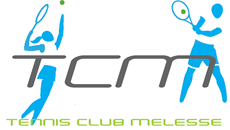 Pouvoir (ou mandat de représentation ou procuration)Je soussignéM….......................................................demeurant à ….....................................................membre de l'association TC MELESSE, à jour de cotisation, donne pouvoir à M.…...................................................aux fins de me représenter lors de l'Assemblée Générale ordinaire qui se tiendra le samedi 27 janvier 2018 à MELESSE.M. ...….......................................pourra, en mon nom, prendre part à l'ensemble des délibérations, voter ou s'abstenir, et participer à tous les débats prévus à l'ordre du jour.						A ………..……………….., le …………………………Signature